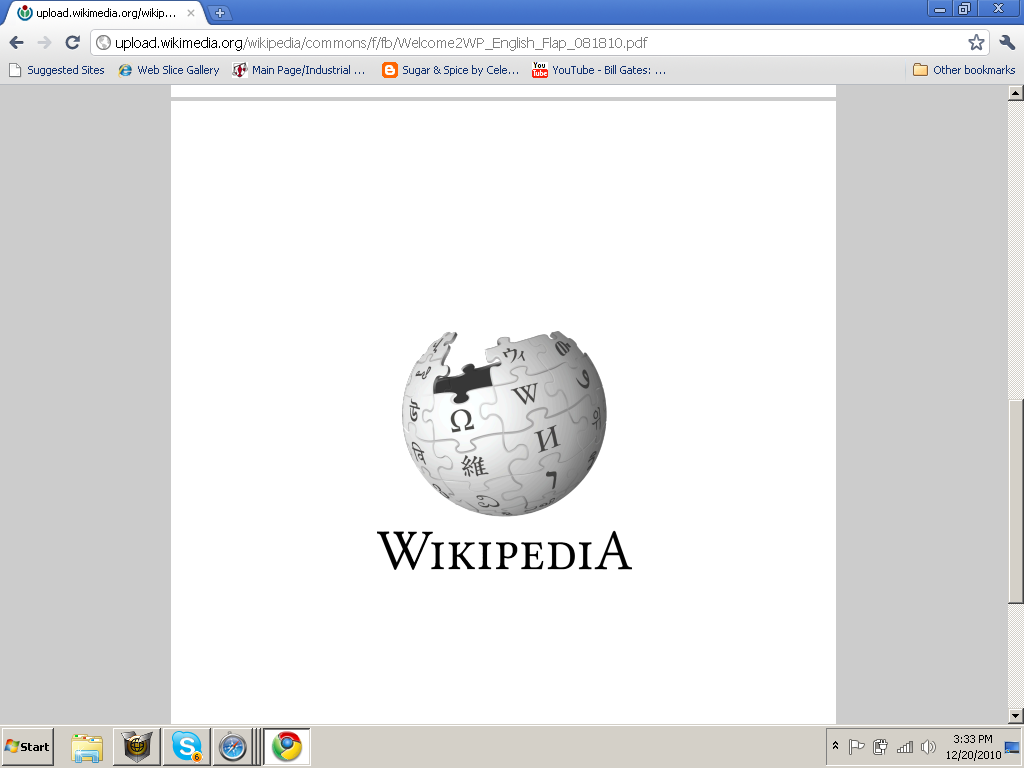 A Wikipédia completa 10 anos em Janeiro de 2011 e queremos convidar a todos para fazer parte dessa festa que celebra o compartilhamento de conhecimento!A Wikipédia em língua portuguesa começou em Junho de 2001 a partir da tradução do conteúdo da versão original, em Inglês, e cresceu desde logo com a produção de novos verbetes. A comunidade vem crescendo de dia para dia. Porém, precisamos de mais colaboradores para podermos ampliar o número de artigos em língua portuguesa e expandir, melhorar e consolidar os que já existem. Hoje já são quase 700000 artigos!Acesse o site da Wikipedia em Português http://pt.wikipedia.org e contribua com artigos, fotos e outros. Voluntários mais experientes ja oferencem tutorias – veja qui: http://pt.wikipedia.org/wiki/Wikipedia:Tutoria e, no Portal Comunitario - http://pt.wikipedia.org/wiki/Wikipedia:Portal_comunit%C3%A1rio, existem muitos materiais para ajuda-los nessa jornada.Como você vai perceber, além de contribuir para a enciclopedia que mais cresce no mundo, você passara a fazer parte de uma crescente comunidade nacional e internacional de voluntários.  Você também pode contribuir com discussões de projetos e engajar-se  nos esforços pro-acesso ao conhecimento dos Wikimedias no Brasil. Olhe aqui como pode participar: http://br.wikimedia.org. Nessa pagina, você também conhecera outros projetos irmãos da Wikipedia, como o Commons – que reune material multimédia livre -, ou o Wikiversity – que reune recursos educacionais abertos em portugues.  Caso você seja professor e deseje utilizar ferramentas wiki em sua classe, a Fundacao Wikimedia disponibizou material especial para você no site http://outreach.wikimedia.org/wiki/Bookshelf/.Por fim, caso sua instituição esteja interessada em utilizar o software wiki ou contribuir para a Wikipedia, você poderá pedir ajuda aos voluntários da Wikimedia Brasil para que eles ministrem cursos específicos para você e sua instituição. Veja as formas de contata-los aqui: http://br.wikimedia.orgSeja audaz! Participe!Rápida referência para linguagem de edição da WikipediaPara fazer alterações em um artigo da Wikipédia, clique em Editar na parte superior de um artigo, faça suas edições e, em seguida clique em Salvar ao final da caixa de texto. Suas edições são visíveis para qualquer pessoa que visite a página. Se você tem mais informações para adicionar ou necessidade de corrigir um erro,basta  fazer uma outra edição. Não tenha medo  você não pode, acidentalmente,  tornar exclusões permanentes. Todas as versões anteriores de um artigo são salvas.  Todas as edições  podem ser acompanhadas na pagina do  “ver historico” e qualquer  contribuintes pode reverter o artigo para uma versão anterior, basta clicar em “desfazer”. Abaixo listamos os comandos mais frequentemente utilizados para edicao das wikis dos projetos da Fundacao Wikimedia e são os que podem te ajudar quando você  desejar criar ou editar artigos da Wikipédia. Descricao O que voce digitaO que voce veItalico‘’ Texto’’Texto Negrito‘’’ Texto’’’TextoTitulos de secao = Titulo=== Titulo da primeira secao =====Titulo da sub-secao===TituloTitulo da primeira secaoTitulo da sub-secaoLink interno para outro artigo da Wikipedia[[Brasil]]Brasil (em azul, com link para o http://pt.wikipedia.org/wiki/Brasil)Link externo para outro site[http://www.ibge.gov.br/home/ IBGE]IBGE (em azul com link para o http://www.ibge.gov.br/home/) Lista * Texto** Texto TextoTextoLista numerada# Texto## Texto TextoTextoImagem com fonte[[File: exemplo.png|tumb|fonte]]Sua signatura na pagina (seu nome de usario somente aparecera se voce estiver logado)~~~~“Nome de Usuario”, “Hora”, “Data” (o nome de usuario estara em azul com link para sua pagina pessoal)Referencia (nota de rodape) no corpo do texto<ref> [http://www.ibge.gov.br/home/ IBGE] texto adicional ou citacao </ref>Lista de referencias (notas de rodape)<referencia/>“numero da nota de rodape”, IBGE texto adicional.